ФЕДЕРАЛЬНОЕ АГЕНТСТВО ЖЕЛЕЗНОДОРОЖНОГО ТРАНСПОРТА Федеральное государственное бюджетное образовательное учреждение высшего образования«Петербургский государственный университет путей сообщения Императора Александра I»(ФГБОУ ВО ПГУПС)Кафедра «Математика и моделирование»РАБОЧАЯ ПРОГРАММАдисциплины«ХРАНИЛИЩА ДАННЫХ» (Б1.Б.30)для направления38.03.05 «Бизнес-информатика» по профилю«Архитектура предприятия» Форма обучения – очнаяСанкт-Петербург2016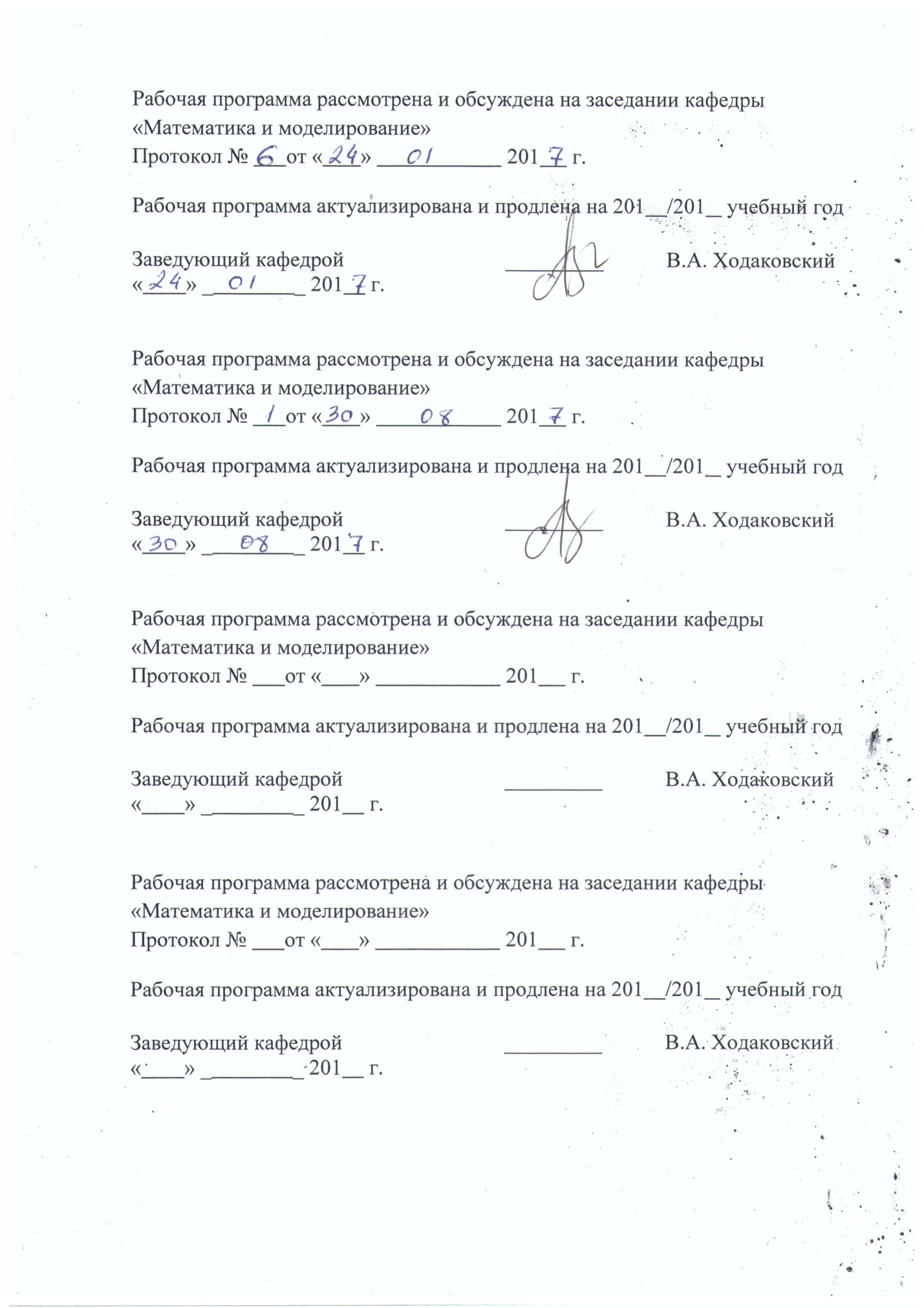 ЛИСТ СОГЛАСОВАНИЙРабочая программа рассмотрена, обсуждена на заседании кафедры«Математика и моделирование»Протокол № _1_ от «_29_» _августа_ 2016 г. 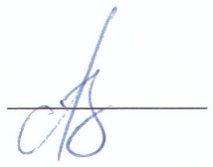 1. Цели и задачи дисциплиныРабочая программа составлена в соответствии с ФГОС ВО, утвержденным «11» августа 2016 г., приказ № 1002 по направлению38.03.05 «Бизнес-информатика», по дисциплине «Хранилища данных».Целью изучения дисциплины является обеспечение студентов основополагающими знаниями и умениями в области проектирования, создания и обеспечения функционирования хранилищ данных, необходимыми для профессиональной деятельности по направлению «Бизнес-информатика».Для достижения поставленной цели решаются следующие задачи:приобретение теоретических знаний в области организации серверных систем, отказоустойчивых кластеров и облачных хранилищ;приобретение теоретических знаний об организации хранилищ и витрин бизнес-данных;приобретение практических навыков в организации отказоустойчивых и облачных хранилищ данных, создании витрин бизнес-данных.2. Перечень планируемых результатов обучения по дисциплине, соотнесенных с планируемыми результатами освоения основной профессиональной образовательной программыПланируемыми результатами обучения по дисциплине являются: приобретение знаний, умений, навыков.В результате освоения дисциплины обучающийся должен:ЗНАТЬ:методы организации отказоустойчивых хранилищ данных.методы разделения корпоративных баз данных на хранилища и витрины.основные принципы обработки данных.УМЕТЬ:проектировать и организовывать эксплуатацию отказоустойчивых хранилищ данных;разделять корпоративные хранилища данных на тематические витрины, обеспечивать резервное копирование и восстановление;выполнять обработку данных для обеспечения процессов управления.ВЛАДЕТЬ:методами и инструментальными средствами организации хранилищ данных;методами обработки и фильтрации данных;методами проектирования, разработки и реализации технического решения в области создания систем управления контентом Интернет-ресурсов и систем управления контентом предприятия.Приобретенные знания, умения, навыки, характеризующие формирование компетенций, осваиваемые в данной дисциплине, позволяют решать профессиональные задачи, приведенные в соответствующем перечне по видам профессиональной деятельности в п. 2.4 общей характеристики основной профессиональной образовательной программы (ОПОП).Изучение дисциплины направлено на формирование следующих профессиональных компетенций (ПК), соответствующих видам профессиональной деятельности, на которые ориентирована программа бакалавриата:Аналитическая деятельность:проведение исследования и анализа рынка информационных систем и информационно-коммуникативных технологий(ПК-2);выбор рациональных информационных систем и информационно-коммуникативных технологий решения для управления бизнесом (ПК-3);проведение анализа инноваций в экономике, управлении и информационно-коммуникативных технологиях (ПК-4).Организационно-управленческая деятельность:проведение обследования деятельности и ИТ-инфраструктуры предприятий (ПК-5);управление контентом предприятия и Интернет-ресурсов, процессами создания и использования информационных сервисов (контент-сервисов) (ПК-6).Проектная деятельность:умение проектировать и внедрять компоненты ИТ-инфраструктуры предприятия, обеспечивающие достижение стратегических целей и поддержку бизнес-процессов (ПК-13).Область профессиональной деятельности обучающихся, освоивших данную дисциплину, приведена в п. 2.1 общей характеристики ОПОП.Объекты профессиональной деятельности обучающихся, освоивших данную дисциплину, приведены в п. 2.2 общей характеристики ОПОП.3. Место дисциплины в структуре основной профессиональной образовательной программыДисциплина «Хранилища данных» (Б1.Б.30) относится к базовой части и является обязательной.4. Объем дисциплины и виды учебной работыПримечания: «Форма контроля знаний» – экзамен (Э), зачет (З), курсовой проект (КП)5. Содержание и структура дисциплины5.1 Содержание дисциплины5.2 Разделы дисциплины и виды занятий6. Перечень учебно-методического обеспечения для самостоятельной работы обучающихся по дисциплине7. Фонд оценочных средств для проведения текущего контроля успеваемости и промежуточной аттестации обучающихся по дисциплинеФонд оценочных средств по дисциплине является неотъемлемой частью рабочей программы и представлен отдельным документом, рассмотренным на заседании кафедры и утвержденным заведующим кафедрой.8. Перечень основной и дополнительной учебной литературы, нормативно-правовой документации и других изданий, необходимых для освоения дисциплины8.1 Перечень основной учебной литературы, необходимой для освоения дисциплиныКудинов, Ю.И. Основы современной информатики. [Электронный ресурс] / Ю.И. Кудинов, Ф.Ф. Пащенко. — Электрон.дан. — СПб. : Лань, 2016. — 256 с. — Режим доступа: http://e.lanbook.com/book/86016Бумфрей, Ф. XML. Новые перспективы WWW. [Электронный ресурс] / Ф. Бумфрей, О. Диренцо, Й. Дакетт. — Электрон.дан. — М. : ДМК Пресс, 2006. — 688 с. — Режим доступа:http://e.lanbook.com/book/1138Ногл, М. TCP/IP. Иллюстрированный учебник. [Электронный ресурс] — Электрон.дан. — М. : ДМК Пресс, 2007. — 480 с. — Режим доступа: http://e.lanbook.com/book/1140Чекмарев, Ю.В. Локальные вычислительные сети. [Электронный ресурс] — Электрон.дан. — М. : ДМК Пресс, 2010. — 200 с. — Режим доступа:http://e.lanbook.com/book/1147Левчук, Е.А. Технологии организации, хранения и обработки данных [Электронный ресурс] : учебное пособие. — Электрон.дан. — Минск : "Вышэйшая школа", 2007. — 240 с. — Режим доступа: http://e.lanbook.com/books/element.php?pl1_id=656048.2 Перечень дополнительной учебной литературы, необходимой для освоения дисциплины1. Олифер В. Г., Олифер Н. А. Сетевые операционные системы: учеб. пособие / - 2-е изд. - М. ; СПб. ; Нижний Новгород : Питер, 2002. - 538 с. [ЭКЗ. 18, ККО 0.3]8.3 Перечень нормативно-правовой документации, необходимой для освоения дисциплиныНормативно-правовая документация при освоении дисциплины не используется.8.4 Другие издания, необходимые для освоения дисциплины1. Войтов, Н.М. Основы работы с Linux. Учебный курс. [Электронный ресурс] — Электрон.дан. — М. : ДМК Пресс, 2010. — 216 с. — Режим доступа: http://e.lanbook.com/book/11989. Перечень ресурсов информационно-телекоммуникационной сети «Интернет», необходимых для освоения дисциплиныЛичный кабинет обучающегося и электронная информационно-образовательная среда. [Электронный ресурс]. – Режим доступа: http://sdo.pgups.ru/  (для доступа к полнотекстовым документам требуется авторизация).НОУ «Интуит». Открытый курс «Основы XML»: http://www.intuit.ru/studies/courses/63/63/infoНОУ «Интуит». Открытый курс «Web-технологии»: http://www.intuit.ru/studies/courses/3523/765/infoНОУ «Интуит». Открытый курс «Регулярные выражения Perl и их применение»: http://www.intuit.ru/studies/courses/1148/187/infoЭлектронно-библиотечная система ЛАНЬ [Электронный ресурс].Режим доступа:  https://e.lanbook.com — Загл. с экрана.10. Методические указания для обучающихся по освоению дисциплиныПорядок изучения дисциплины следующий:Освоение разделов дисциплины производится в порядке, приведенном в разделе 5 «Содержание и структура дисциплины». Обучающийся должен освоить все разделы дисциплины с помощью учебно-методического обеспечения, приведенного в разделах 6, 8 и 9 рабочей программы. Для формирования компетенций обучающийся должен представить выполненные типовые контрольные задания или иные материалы, необходимые для оценки знаний, умений, навыков, предусмотренные текущим контролем (см. фонд оценочных средств по дисциплине).По итогам текущего контроля по дисциплине, обучающийся должен пройти промежуточную аттестацию (см. фонд оценочных средств по дисциплине).11. Перечень информационных технологий, используемых при осуществлении образовательного процесса по дисциплине, включая перечень программного обеспечения и информационных справочных системПеречень информационных технологий, используемых при осуществлении образовательного процесса по дисциплине:Интернет-сервисы и электронные ресурсы (поисковыесистемы, электронная почта, онлайн-энциклопедии исправочники, электронные учебные и учебно-методические материалы).электронная информационно-образовательная среда Петербургского государственного университета путей сообщения Императора Александра I [Электронный ресурс]. Режим доступа:  http://sdo.pgups.ru.Дисциплина обеспечена необходимым комплектом лицензионного программного обеспечения, установленного на технических средствах, размещенных в специальных помещениях и помещениях для самостоятельной работы: операционная система Windows, MS Office, OracleVirtualBox (свободно распространяемое ПО), UbuntuLinux 12.04 (свободно распространяемое ПО), XMLPad (свободно распространяемое ПО), Notepad++ (свободно распространяемое ПО), Samba (свободно распространяемое ПО), FileZilla (свободно распространяемое ПО), ProFTPd (свободно распространяемое ПО), OpenLDAP (свободно распространяемое ПО).12. Описание материально-технической базы, необходимой для осуществления образовательного процесса по дисциплинеМатериально-техническая база обеспечивает проведение всех видов учебных занятий, предусмотренных учебным планом по направлению 38.03.05 и соответствует действующим санитарным и противопожарнымнормам и правилам.Она содержит специальные помещения -  учебные аудитории для проведения занятий лекционного типа, занятий семинарского типа, лабораторных работ, курсового проектирования, групповых и индивидуальных консультаций, текущего контроля и промежуточной аттестации, а также помещения для самостоятельной работы и помещения для хранения и профилактического обслуживания учебного оборудования. Помещения на семестр учебного года выделяются в соответствии с расписанием занятий.Специальные помещения укомплектованы специализированной мебелью и техническими средствами обучения, служащими для представления учебной информации большой аудитории (мультимедийным проектором, экраном, либо свободным участком стены ровного светлого тона размером не менее 2х1.5 метра, стандартной доской для работы с маркером). В случае отсутствия стационарной установки аудитория оснащена розетками электропитания для подключения переносного комплекта мультимедийной аппаратуры и экраном (либо свободным участком стены ровного светлого тона размером не менее 2х1.5 метра).Для проведения занятий лекционного типа предлагаются демонстрационное оборудование и учебно-наглядные пособия, обеспечивающие тематические  иллюстрации, соответствующие рабочей учебной программе дисциплины.Помещения для самостоятельной работы обучающихся оснащены компьютерной техникой с возможностью подключения к сети «Интернет» и обеспечением доступа в электронную информационно-образовательную среду организации.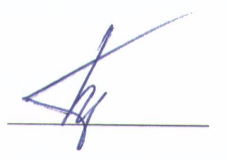 Заведующий кафедрой«Математика и моделирование»В.А. Ходаковский«_29_» _августа_ 2016 г.СОГЛАСОВАНОПредседатель методической комиссии факультета «Промышленное и гражданское строительство»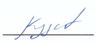 Р.С. Кударов«_29_» _августа_ 2016 г.Руководитель ОПОПВ.А. Ходаковский«_29_» _августа_ 2016 г.Вид учебной работыВсего часовСеместрСеместрВид учебной работыВсего часов78Контактная работа (по видам учебных занятий)В том числе:лекции (Л)практические занятия (ПЗ)лабораторные работы (ЛР)72361818361818-3618-18Самостоятельная работа (СРС) (всего)1177245Контроль27-27Форма контроля знанийЗ, КПЭОбщая трудоемкость: час / з.е.216/6108/3108/3№п/пНаименованиераздела дисциплиныСодержание раздела1Принципы представления и хранения данныхТипы данных. Преобразования данных. Хранение данных. Сериализация данных: Язык XML, JSON, формат DSV.2Файловые хранилищаФайл. Формат файла. Операции с файлом. Файловые системы FAT, NTFS, EXT. Дисковые массивы и технология резервирования RAID.3Серверные технологии хранения данныхТехнологии виртуализации. Файловые серверы, сетевые файловые системы и ОС. Отказоустойчивые кластеры. Облачные хранилища. Файлообменные сервисы. Web-серверы и web-сервисы, web-порталы. Протоколы FTP, HTTP, SMB, WebDAV. Ролевая модель доступа. Принципы авторизации доступа к данным.4Хранение корпоративных данныхКорпоративныехранилища: СУБД, Active Directory, LDAP (OpenLDAP).5Технологии сжатия и защиты данныхАрхивирование, симметричное и асимметричное шифрование, ЭЦП. Контрольные суммы MD5 и CRC.6Методы фильтрации данныхФормальные грамматики, Форма Бэкуса-Наура, регулярные выражения и их применение к фильтрации данных.№ п/пНаименование раздела дисциплиныЛПЗЛРСРС1Принципы представления и хранения данных22--122Файловые хранилища44--203Серверные технологии хранения данных64--204Хранение корпоративных данных68--205Технологии сжатия и защиты данных8--8186Методы фильтрации данных10--1027ИтогоИтого361818117№п/пНаименование раздела дисциплиныПеречень учебно-методического обеспечения1Принципы представления и хранения данных1) Левчук, Е.А. Технологии организации, хранения и обработки данных : учебное пособие. — Минск : "Вышэйшая школа", 2007. — 240 с.2) Кудинов, Ю.И. Основы современной информатики. / Ю.И. Кудинов, Ф.Ф. Пащенко. — СПб. : Лань, 2016. — 256 с.3) Бумфрей, Ф. XML. Новые перспективы WWW. / Ф. Бумфрей, О. Диренцо, Й. Дакетт. — М. : ДМК Пресс, 2006. — 688 с. 2Файловые хранилища1) Левчук, Е.А. Технологии организации, хранения и обработки данных : учебное пособие. — Минск : "Вышэйшая школа", 2007. — 240 с.2) Кудинов, Ю.И. Основы современной информатики. / Ю.И. Кудинов, Ф.Ф. Пащенко. — СПб. : Лань, 2016. — 256 с.3Серверные технологии хранения данныхНогл, М. TCP/IP. Иллюстрированный учебник. — М. : ДМК Пресс, 2007. — 480 с. Чекмарев, Ю.В. Локальные вычислительные сети. — М. : ДМК Пресс, 2010. — 200 с. Левчук, Е.А. Технологии организации, хранения и обработки данных : учебное пособие. — Минск : "Вышэйшая школа", 2007. — 240 сОлифер В. Г., Олифер Н. А. Сетевые операционные системы: учеб. пособие / - 2-е изд. - М. ; СПб. ; Нижний Новгород : Питер, 2002. - 538 с. Войтов, Н.М. Основы работы с Linux. Учебный курс. — М. : ДМК Пресс, 2010. — 216 с. 4Хранение корпоративных данных1) Левчук, Е.А. Технологии организации, хранения и обработки данных : учебное пособие. — Минск : "Вышэйшая школа", 2007. — 240 с.2) Кудинов, Ю.И. Основы современной информатики. / Ю.И. Кудинов, Ф.Ф. Пащенко. — СПб. : Лань, 2016. — 256 с.3) Войтов, Н.М. Основы работы с Linux. Учебный курс. — М. : ДМК Пресс, 2010. — 216 с.5Технологии сжатия и защиты данных1) Левчук, Е.А. Технологии организации, хранения и обработки данных : учебное пособие. — Минск : "Вышэйшая школа", 2007. — 240 с.2) Кудинов, Ю.И. Основы современной информатики. / Ю.И. Кудинов, Ф.Ф. Пащенко. — СПб. : Лань, 2016. — 256 с.6Методы фильтрации данных1) Левчук, Е.А. Технологии организации, хранения и обработки данных : учебное пособие. — Минск : "Вышэйшая школа", 2007. — 240 с.2) Кудинов, Ю.И. Основы современной информатики. / Ю.И. Кудинов, Ф.Ф. Пащенко. — СПб. : Лань, 2016. — 256 с.Разработчик программы, доцентД.П. Бураков«_29_» _августа_ 2016 г.